School of InstructionsSeptember 23th, 2017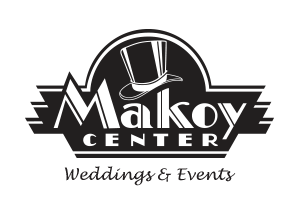 Location   5462 N. Center Street
     Hilliard, OH 43026